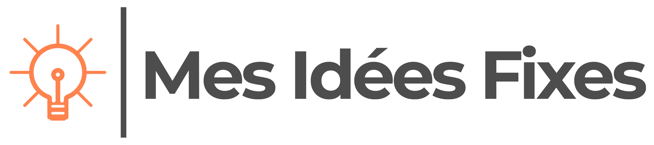 Sous La TableEléments obligatoires à mentionner dans toute communication:Conception et performance : AnneSara Six et Isabelle PaulyAide artistique : Marie Van Roey Musique : Stéphane Grégoire  Oeil extérieur : Oriane VarakDiffusion : Pierre Ronti – Mes Idées FixesAvec le soutien de : la Montagne Magique, la Maison Culturelle d’Ath, la bourse aux artistes hainuyers, la Maison des Cultures de Saint-Gilles, la Maison des Cultures et de la Cohésion Sociale de Molenbeek, la SABAM et la Fédération Wallonie-Bruxelles (Arts plastiques)Photos de la Compagnie